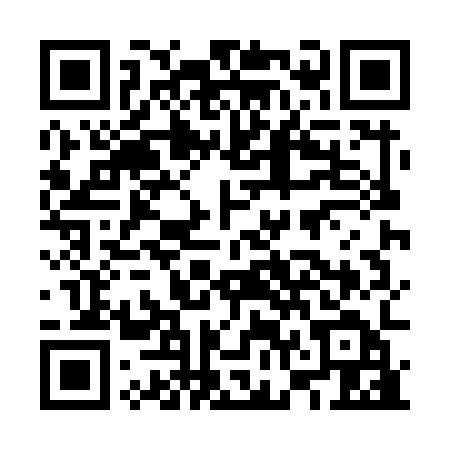 Ramadan times for Wolfern, AustriaMon 11 Mar 2024 - Wed 10 Apr 2024High Latitude Method: Angle Based RulePrayer Calculation Method: Muslim World LeagueAsar Calculation Method: ShafiPrayer times provided by https://www.salahtimes.comDateDayFajrSuhurSunriseDhuhrAsrIftarMaghribIsha11Mon4:404:406:2312:123:236:036:037:4012Tue4:374:376:2112:123:246:046:047:4213Wed4:354:356:1912:123:256:056:057:4314Thu4:334:336:1712:123:266:076:077:4515Fri4:314:316:1512:113:276:086:087:4716Sat4:294:296:1312:113:286:106:107:4817Sun4:264:266:1112:113:286:116:117:5018Mon4:244:246:0912:103:296:136:137:5119Tue4:224:226:0712:103:306:146:147:5320Wed4:204:206:0512:103:316:166:167:5521Thu4:174:176:0312:103:326:176:177:5622Fri4:154:156:0112:093:336:196:197:5823Sat4:134:135:5912:093:346:206:208:0024Sun4:104:105:5712:093:346:226:228:0225Mon4:084:085:5512:083:356:236:238:0326Tue4:064:065:5212:083:366:256:258:0527Wed4:034:035:5012:083:376:266:268:0728Thu4:014:015:4812:073:386:276:278:0829Fri3:593:595:4612:073:386:296:298:1030Sat3:563:565:4412:073:396:306:308:1231Sun4:544:546:421:074:407:327:329:141Mon4:514:516:401:064:417:337:339:162Tue4:494:496:381:064:417:357:359:173Wed4:464:466:361:064:427:367:369:194Thu4:444:446:341:054:437:387:389:215Fri4:414:416:321:054:437:397:399:236Sat4:394:396:301:054:447:407:409:257Sun4:364:366:281:054:457:427:429:278Mon4:344:346:261:044:457:437:439:299Tue4:314:316:241:044:467:457:459:3110Wed4:294:296:221:044:477:467:469:33